Publicado en CDMX el 11/03/2024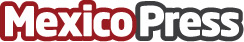 Danfoss continúa su desarrollo positivo a pesar de los vientos en contra en la economía globalLas ventas en 2023 aumentaron un 7% en moneda local y un 4% global, alcanzando los 10.700 millones de eurosDatos de contacto:Lorena CarreñoMarketingQ5528553031Nota de prensa publicada en: https://www.mexicopress.com.mx/danfoss-continua-su-desarrollo-positivo-a Categorías: Finanzas Recursos humanos Industria Minera Sector Marítimo Sector Energético http://www.mexicopress.com.mx